Praxisschließzeiten/veränderte Sprechzeiten : 2019 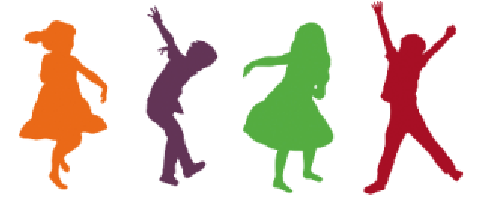 Liebe Eltern!  Hier sehen Sie, an welchen Tagen unsere Praxen in Hallbergmoos oder Freising geschlossen haben. Über kurzfristige Änderungen, informieren wir Sie wie gehabt über unsere Praxisapp und Homepage. Wir empfehlen Ihnen, um sich Zeit und Nerven zu schonen, uns über unsere Praxisapp zu folgen und die Notifikationen anzulassen, so bekommen Sie PushBenachrichtigungen über Änderungen/Samstagssprechstunden ohne uns aktiv aufsuchen zu müssen!  Stand 16.10.2019 Die akute Sprechstunde findet wie üblich für alle medizinischen Notfälle von 11-12 Uhr (AUSSER MITTWOCHS) statt. ***Sommerferiensprechzeiten: abgeänderte Sprechzeiten in Freising während der Sommerferien: Täglich (Montag bis Freitag!) von 8:30 bis 12:30 und 14:30 bis 16:30 Uhr. 	Praxisschließzeiten/veränderte Sprechzeiten : 2019 Erläuterungen: Bitte beachten Sie, dass wir keine offizielle Sprechstunde am Mittwoch und am Freitag in Hallbergmoos haben. Diese Tage werden hier nicht extra als Schließtage aufgeführt.  Wie üblich können Sie, wenn die Praxis in Hallbergmoos geschlossen hat, zu den bekannten Öffnungszeiten nach Freising kommen Hat Freising zeitgleich geschlossen, dann suchen Sie bitte die umliegenden Kinderkliniken, die von uns bekanntgegebenen Vertretungsärzte oder den ärztlichen Bereitschaftsdienst auf. Die uns vertretenden Kinderärzte (wenn beide Standorte geschlossen sind) geben wir rechtzeitig (Praxisapp, Homepage, Aushang Praxistür) bekannt. An den gesetzlichen Feiertagen sind beide Praxen immer geschlossen. Ihr Team Kinderlachen Freising Monat Hallbergmoos  1.1.2019 (Neujahr) Januar1.1.2019 (Neujahr)02.01 bis 04.01.2019FebruarMärz04.03. bis 08.03.2019April15.04.bis 26.04.2019 1.5.2019: Tag der Arbeit 30.05.2019: Chr.Himmelfahrt Mai1.5.2019: Tag der Arbeit 27.5. bis 31.05.201910.06.2019: Pfingstmontag  20.06.2019: FronleichnamJuni 10.6. bis 21.06.2019 17.07.2019 Nachmittags 19.07.2019 (stattdessen HB offen)*** Sommerferiensprechstd. Vom 29.07. bis 9.09.2019Juli Ausnahme: HB offen statt FS (19.7.19)15.08.2019 Maria Himmelfahrt *** Sommerferiensprechstd. Vom 29.07. bis 9.09.2019August 05.08. bis 31.8.2019 20.09.2019 *** Sommerferiensprechstd. Vom 29.07. bis 9.09.2019  September 3.10.2019: Tag der dt. Einheit 25.10.2019 Oktober 3.10.2019: Tag der dt. Einheit 25.10.2019 NM geschlossen         28.10. bis 31.10.2019 1.11.2019: Allerheiligen 15.11.2019 Ausfall der Akuten Sprechstunde, bis 11 Uhr geöffnet.November 1.11.2019: Allerheiligen 21.11.2019 (wg. Krankheit geschlossen) 23.12. bis 26.12.2019: Weihnachten31.12.2019Dezember 23.12. bis 31.12.2019 1.1.2020: Neujahr 6.1.2020: Heilige-3-Könige Januar (Neujahr) bis 6.1.2020 (Heilige 3. Könige) 